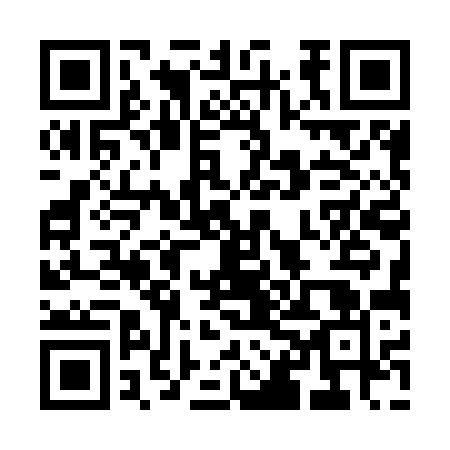 Ramadan times for Airdsbay House, UKMon 11 Mar 2024 - Wed 10 Apr 2024High Latitude Method: Angle Based RulePrayer Calculation Method: Islamic Society of North AmericaAsar Calculation Method: HanafiPrayer times provided by https://www.salahtimes.comDateDayFajrSuhurSunriseDhuhrAsrIftarMaghribIsha11Mon5:035:036:4612:314:156:176:178:0112Tue5:005:006:4312:314:176:196:198:0313Wed4:574:576:4112:304:186:216:218:0514Thu4:544:546:3812:304:206:236:238:0715Fri4:514:516:3512:304:226:256:258:1016Sat4:484:486:3312:294:236:276:278:1217Sun4:454:456:3012:294:256:306:308:1418Mon4:424:426:2712:294:276:326:328:1719Tue4:394:396:2512:294:296:346:348:1920Wed4:364:366:2212:284:306:366:368:2221Thu4:334:336:1912:284:326:386:388:2422Fri4:304:306:1712:284:346:406:408:2623Sat4:274:276:1412:274:356:426:428:2924Sun4:244:246:1112:274:376:446:448:3125Mon4:214:216:0912:274:386:466:468:3426Tue4:184:186:0612:274:406:486:488:3627Wed4:154:156:0312:264:426:506:508:3928Thu4:124:126:0112:264:436:526:528:4229Fri4:094:095:5812:264:456:546:548:4430Sat4:054:055:5512:254:466:576:578:4731Sun5:025:026:531:255:487:597:599:491Mon4:594:596:501:255:498:018:019:522Tue4:564:566:471:245:518:038:039:553Wed4:524:526:451:245:528:058:059:584Thu4:494:496:421:245:548:078:0710:005Fri4:464:466:391:245:558:098:0910:036Sat4:424:426:371:235:578:118:1110:067Sun4:394:396:341:235:588:138:1310:098Mon4:354:356:311:236:008:158:1510:129Tue4:324:326:291:226:018:178:1710:1510Wed4:284:286:261:226:038:198:1910:18